Le magasin La Mode est à Vous à Metz effectue en fin de journée, le 19 septembre 2013 le bilan du montant des achats effectués par les clientes.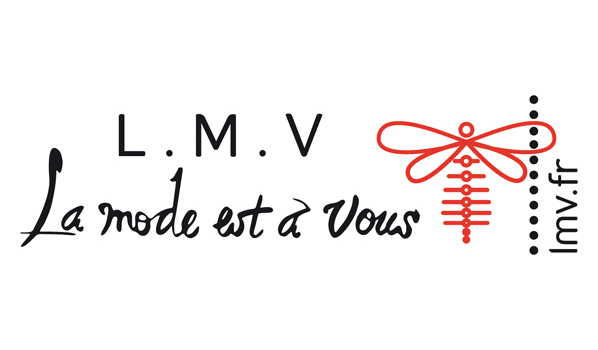 La responsable absente demande à une vendeuse de lui présenter les chiffres de vente le lendemain. Les ventes sont regroupées dans le tableau ci-dessous.Vous êtes la vendeuse, comment représentez vous le montant des achats de la journée ?Quelle est la population étudiée ?Quel est le caractère étudié ? S’agit-il d’un caractère qualitatif, quantitatif discret ou continu ? Justifiez votre réponse.Comment se nomme la représentation  graphique illustrant ce tableau ? Construisez cette représentation.Appel n°1 : Appelez le professeur pour montrer votre représentation.Quelle amplitude de classes la vendeuse à t’elle choisie ? Ce choix d’amplitude vous semble t’il approprié à l’étude ? Justifiez votre réponse.Combien d’achats de plus de 90 € ont-ils été réalisés durant cette journée dans cette boutique ?Calculez le pourcentage d’achats ne dépassant pas les 90 €.BonusQuelles amplitude auriez vous choisi pour être le plus représentatif possible ?Appel n°2 : Faites vérifier vos amplitudes par le professeur.Montant des achats, en €Effectif[30 ; 60[28[60 ; 90[39[90 ; 120[24[120 ; 150[20[150 ; 180[5